PROTESTANTSE  -  GEMEENTE  -  HUISSENZondag  7  januari 2018EPIFANIE – verschijning van de Heer
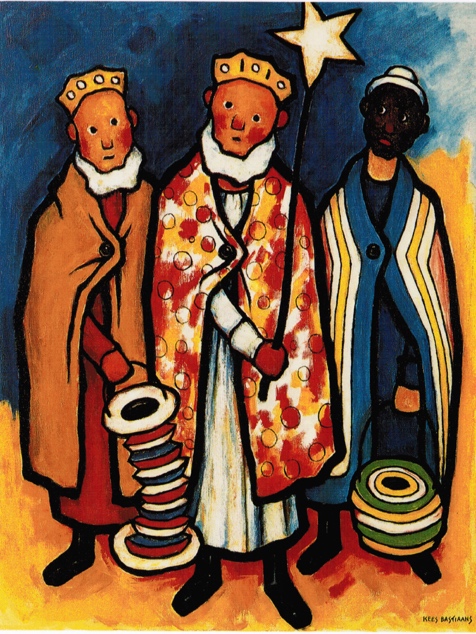 Voorganger      :     ds. Matthijs GlastraOrganist	  :  Paul BallhausDE  V O O R B E R E I D I N GWelkom en mededelingen door de dienstdoende ambtsdragerDrempellied  “Kom tot ons o HEER”  (3x)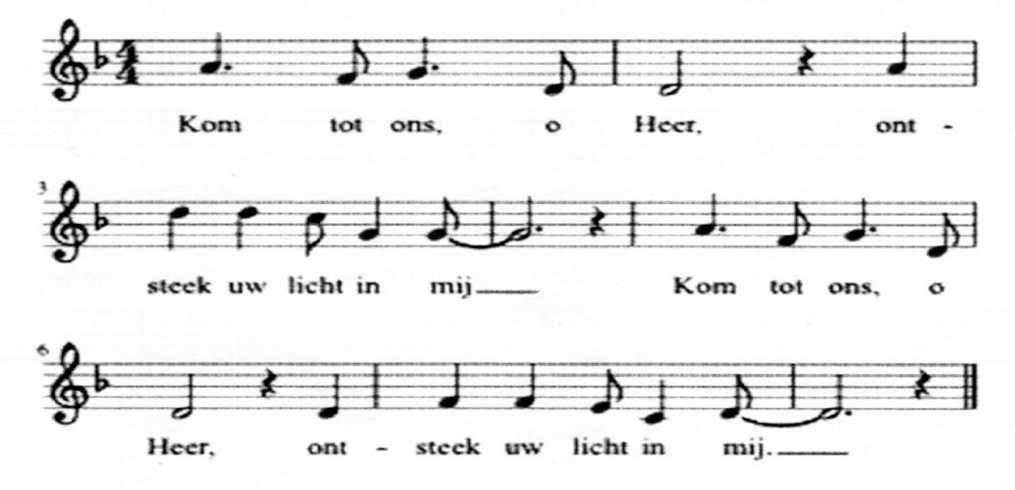 (gemeente gaat staan)Begroeting:      v: 		Onze hulp is in de Naam van de Heer      a:		SCHEPPER EN BEHOEDER  VAN ALLE LEVEN      v:		God, laat  uw licht over ons leven schijnen
      a:		UW LIEFDE OVER AL ONZE DAGEN
      v:		Wij groeten elkaar       a:		IN DE NAAM VAN DE VADER, DE ZOON		EN DE HEILIGE GEEST. AMEN.Zingen:  Psalm 72: 4 en 6                    (gemeente gaat zitten)Ik zoek niet – ik vind.
Zoeken, dat is het uitgaan van het oude
in een willen vinden van het al bekende in het nieuwe.
Vinden, dat is het volledig nieuwe, ook in de beweging.
Alle wegen zijn open, 
en wat gevonden wordt is onbekend. 
Het is een waagstuk, een heilig avontuur. 
Het ongewisse van zulke waagstukken
kunnen eigenlijk alleen diegenen op zich nemen 
die zich geborgen weten in ongeborgenheid. 
Die in het ongewisse raken en geen leiding ervaren, 
die zich in het duister overgeven aan een onzichtbare ster
en zich door hogere doelen laten leiden, 
in plaats van in de beperking en de begrenzing 
van het mens-zijn het doel te bepalen.
Dit openstaan voor ieder nieuw inzicht, 
voor iedere nieuwe beleving,zowel uiterlijk als innerlijk, 
dat is het wezenlijke van de moderne mens, 
die in alle angst voor het loslaten, 
toch de genade ervaart van het gehouden zijn
aan de openbaring van nieuwe mogelijkheden.
Pablo PicassoLied 520

Kyrie-gebed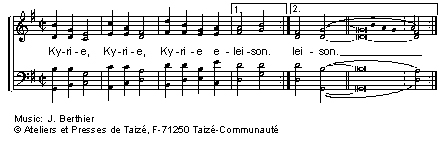 Glorialied: “Wees de grond onder mijn voeten”  (melodie Psalm 146)1. Wees de grond onder mijn voeten, 
 wees het dak boven mijn hoofd; 
 wijs mij richting op de route 
 naar de toekomst, ons beloofd. 
 Wees de bron waaruit ik put 
 iefde, vrede en geluk.3 Wees de zekerheid als twijfel 
 ons verlamt tot op het bot. 
 Laat in ons het inzicht rijpen 
 van wat mensen noemen: ‘God’ 
 en zaai twijfel in mijn geest 
 als ik U te zeker weet.DE SCHRIFTENGebed
Lezing:  Matteus 2: 1-12
Lied  331
Overweging
Muziek         T O E W I J D I N GGebeden     we zingen daarbij : “Ubi caritas et amor”  (Lied 568A)

Collecte
T A F E L V I E R I N G
Zingen: Lied  509

Tafelgebed
Wij danken U, God, dat wij, overal vandaan,aan uw tafel samen mogen komen.Wij danken U, dat U ons tegemoet komt in die ene mens,onze broeder, Jezus van Nazareth.WIJ DANKEN U GOD VOOR DEZE MENS
WAARIN WIJ UW LIEFDE LEREN KENNEN. 

Wij gedenken Jezus van Nazareth. 
Hij ging een weg van liefde.Hij zag gewone mensen, luisterde, had aandacht.Hij vierde feest met verschoppelingen.Hij gaf zijn leven voor een wereld in nood.Hij wekt in ons het verlangen 
onszelf te geven en de weg van liefde zelf te gaan.
Hij ging de weg van liefde ten einde toe.Hij heeft gegeven wat hij had.En op de laatste avond van zijn leven
heeft hij ons brood van leven gereikt 
met de woorden: ‘Neemt en eet hiervan 
als je dat doet denk dan aan mij.’ 

Ook heeft hij een beker wijn genomen, 
hij liet hem rondgaan met de woorden: 
‘Dit is de beker van nieuwe verbondenheid‘Zend uw Heilige Geest. 
Vernieuw ons leven en maak ons één,
verbonden als één lichaam van Christus 
in alle tijden, van alle plaatsen,
verbonden met allen die ons zijn voorgegaan.
HEILIGE GEEST VERVUL ONS HART EN ONS LEVENOnze Vader die in de hemel zijt,Uw naam worde geheiligd.Uw koninkrijk kome,Uw wil geschiede, op aarde zoals in de hemel.Geef ons heden ons dagelijks brood.En vergeef ons onze schuldenzoals ook wij onze schuldenaars vergeven.En leid ons niet in verzoeking,maar verlos ons van de boze.Want van U is het koninkrijken de kracht
en de heerlijkheid
in eeuwigheid, AmenVredegroetDelen van brood en wijn
Dankzegging : Lied 158BSlotlied: “Ga jij met ons vandaag op weg”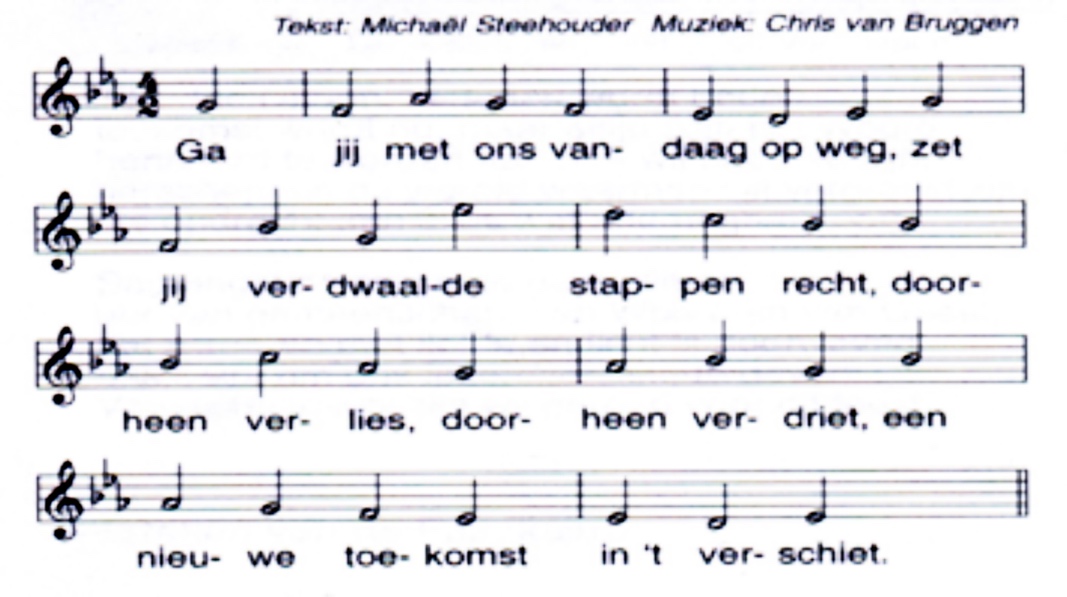 2.Deel jij met ons het hoge woord uit ver verleden aangehoord- dat wij daarin verankerd zijn, dat wij daardoor veranderd zijn. 
4,En doe ons keren naar elkaar met alle zorgen opgeklaard- dat wij ervaren dat jij leeft dat jij ons leven toekomst geeft Zending en Zegen AMEN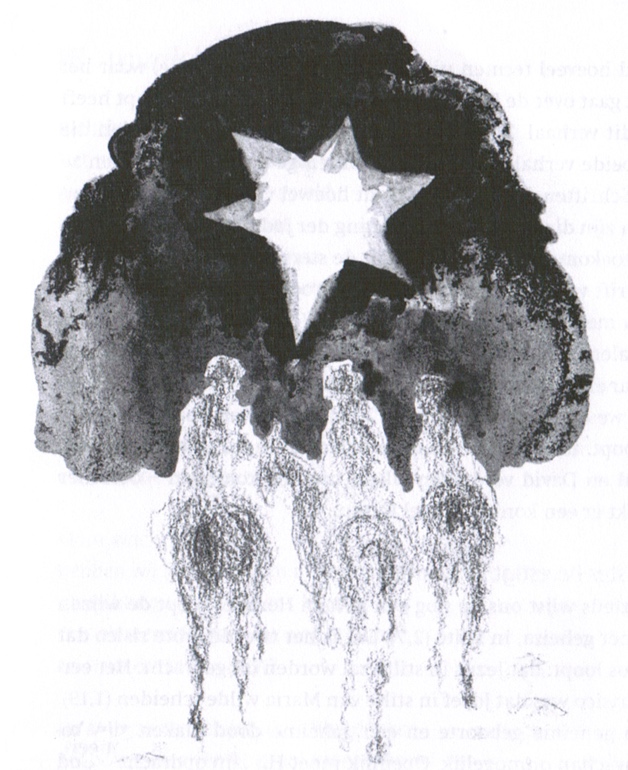 
Reacties op de viering zijn welkom in de doos in de hal óf via het adres::    reactieviering@pknhuissen.nl.  
In de werkgroep VIEREN worden deze besproken en wordt  er gekeken hoe deze reacties de vieringen ten goede kunnen komen.
